Олександр та В’ячеслав Панови 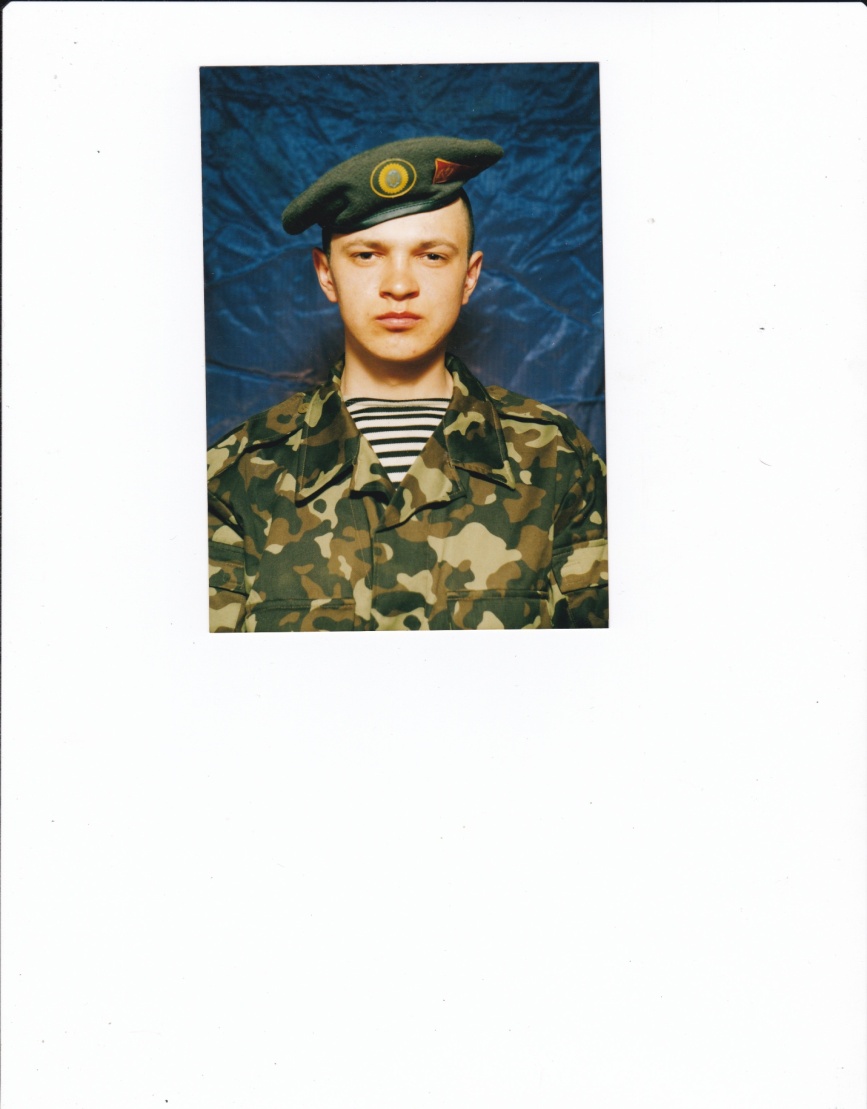 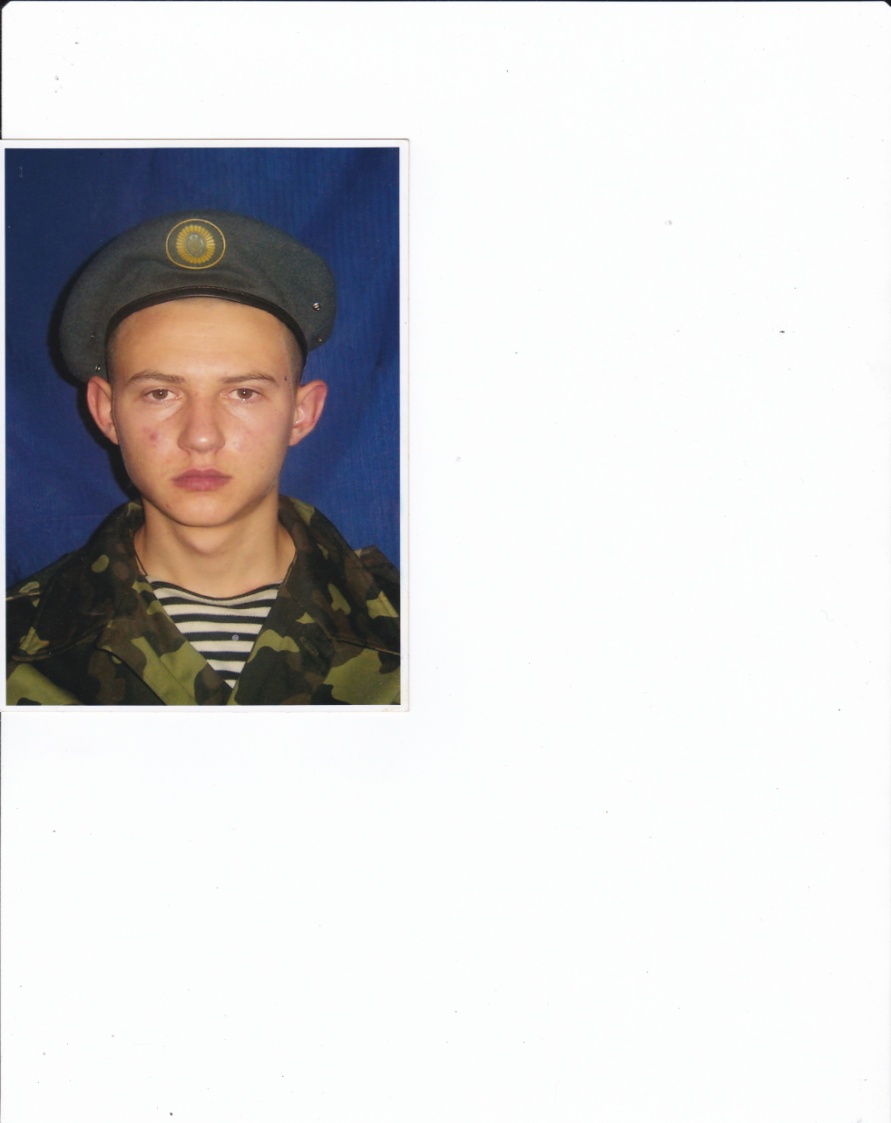 Вона не десь там.. , а зовсім поряд… Незалежно від нас почалася. А протистоять цій неоголошеній війні наші українські воїни – наші  хоробрі серця.За  єдність України, перебуваючи  у   східних областях, боролися  воїни - червонянці, захисники  цілісності  і незалежності України – справжні патріоти рідної землі. Серед них: Давиденко Андрій Вікторович, Колпаков Олег Володимирович, Куценко Сергій Валерійович, Надточій Олександр Сергійович, Отрошок В’ячеслав Іванович .Моя ж розповідь про мужніх  воїнів,  відданих своїй Батьківщині -  братів Олександра та В’ячеслава Панових. Народилися юнаки  в м. Глухів. Їхнє дитинство та шкільні роки  пройшли в мальовничому селі Червоне Глухівського району. Старший брат Оленксандр Панов, 17 квітня 1985 року народження. Вячеслав Панов   народився  21 липня  1988 року. Після закінчення школи  брати вступили  до професійно – технічного коледжу Глухівського державного педагогічного університету, де отримали спеціальність «тракторист-машиніст». 19 квітня 2004 року Олександр Панов був призваний до лав Збройних Сил України. Прийняв присягу в Житомирському військовому інституті ім. І.П. Корольова.25 квітня 2007 року призвався до армії й молодший брат В’ячеслав Панов, до військ МВС м. Кривий Ріг. Під час проходження служби здобув звання старшого солдата.Після служби в армії брати  працювали в м. Глухові  за спеціальністю «тракторист – машиніст»  і здавалось, що попереду їх чекає  щасливе й безтурботне життя.Але не так сталося , як гадалося… Над Україною чорною хмарою нависла біда: під загрозою опинилася цілісність Батьківщин. Думки про події на сході держави зараз у серці кожного українця  запеклися рубцем, кровоточать та не дають спокійно жити, працювати, дихати…Це біда всієї країни і бути осторонь неможна. За покликом душі і серця брати Олександр і В’ячеслав  Панови  прийняли виклик долі.  6 серпня 2014 року,  третю  хвилю , хлопці були мобілізовані  до  Збройних Сил України. Брали участь в антитерористичній операції. Відстоювали цілісність та незалежність держави.Вишкіл проходили  в  с. Башкирівка, Чугуєвського району Харківської області, у складі 92  окремої механізованої бригади,  у якій налічувалось більше 4 тисяч бійців .  Більшість бійців проживали в наметах яких налічувалося  27, по 24 особи в кожній.  Решта розміщувалася  в чотириповерховій казармі. Бійці готувалися три  місяці. Були посилені тренування, приїжджали інструктори, місцеві фахівці. Підготовка проходила серйозно, бо було дуже багато молодих солдат, які були не готові виконувати бойові завдання.Після закінчення навчання брати Панови  були направлені до с. Ольховатки  Великобурлукського району  Харківської області, де впродовж двох місяців стояли  на захисті кордону.  Зі зброї хлопці мали РПК ( ручний кулемет Калашникова), АКС – 7 ( автомат Калашникова складний) та набір гранат. Далі хлопців направили до с. Зелене Поле  Донецької області  .  Там вони охороняли лінію розмежування між Донецьком і Луганськом протягом семи місяців до самої демобілізації.   «Перші дні було страшно, тому що ніхто не знав, що робити, - розповідає Олександр, - Потім стали сприймати обстріли спокійно, напевно, звикли. Ми навчилися самі собі піднімати настрій. Йде обстріл, а ми лежимо в окопі і щось смішне собі придумуємо і розповідаємо, щоб не падати духом! Думали більше не про себе, а про товаришів, щоб не давати їм підстав для хвилювання ». У хлопців був свій оберіг – це прапор України, з ним вони були нерозлучні протягом всієї служби. 4 вересня 2015 року брати Панови були демобілізовані . Нагороджені медалями учасника АТО  та отримали посвідчення учасника бойових дій.   На запитання, чи стали б вони  знову на захист своєї держави? Чи повернулися б в зону АТО?   брати одноголосно  відповіли «так». В’ячеслав Панов зазначає:  «Війна — страшне і, здавалося б, таке далеке слово. Та варто було однієї миті, і всі ми, українці, пізнали їх жахи та страшні наслідки. Уже більше двох  років Україна в очікуванні перемоги над ворогом, який має можливість з’явитися в будь-яку мить і знищити впритул.Тисячі солдатів на бойових позиціях готові будь-якої миті кинутися в бій, знаючи, що для них він може бути останнім. І хай наш воїн частіше голодний, аніж ситий, хай він частіше босий і голий, аніж взутий і одягнений, хай без надважкої зброї,  не озброєний до зубів. Але дух національної свідомості, Божа ласка, відчуття власної правоти у виконанні священного обов’язку перед своїм народом, поступово роблять свою справу. І я впевнений, що ми переможемо!» Підготувала  учениця 8 класуЧервоняська  ЗОШ   І- ІІІ ступенів Ворона Поліна